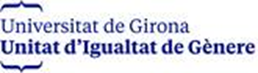 FORMULARI SignaturaGirona, __ de ___ de 20__ DADES PERSONALS:DADES PERSONALS:DADES PERSONALS:DADES PERSONALS:Nom:Nom:Cognoms:Cognoms:NIF:Correu electrònic:Correu electrònic:Correu electrònic:Telèfon:Telèfon:Telèfon:Adreça: Departament, unitat o servei (PDI, PAS):Departament, unitat o servei (PDI, PAS):Departament, unitat o servei (PDI, PAS):Departament, unitat o servei (PDI, PAS):Ensenyament (Estudiants):Ensenyament (Estudiants):Ensenyament (Estudiants):Ensenyament (Estudiants):DESCRIPCIÓ DELS FETS:Nom i càrrec de les persones implicades:Data o curs dels fets:Descripció dels fets: